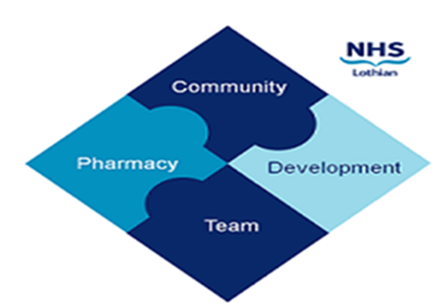 COMMUNITY PHARMACY DEVELOPMENT TEAM WEEKLY UPDATE  Thur 18th January 2024  We hope that you will take some time to read the information below and share with the whole team.   Ellen Jo and Fiona   
https://www.communitypharmacy.scot.nhs.uk/nhs-boards/nhs-lothian/      Valproate MSAN – we’ve been asked to resend this out – please ensure all your colleagues including Locums and Reliefs are aware.Datix Newsletter – Datix is the NHS system used by primary care and hospitals to report medication errors made by community pharmacies.  This enables helpful event analysis with the pharmacy concerned in order to implement changes to stop future errors. Please discuss the anonymised real life cases and info in the attached Datix newsletter with your team to help identify any useful changes you could make within your pharmacy.Diabetes Eye Testing – Public Health’s Screening And Early Detection Team are encountering high levels of DNA (Did Not Attend) for diabetic eye screening tests, particularly amongst young adults and patients living in deprivation. The team is trying to reduce the DNA rate and put out comms about the importance of early detection of potential eye problems caused by diabetes.Please consider handing out a leaflet to any patient collecting diabetic meds (see attached) as a prompt to remind them of the importance of eye screenings and information on how easy it is to rearrange if required.  If you would like some leaflets for your patients and/or posters to display in your pharmacy please contact: miranda.leyton2@nhslothian.scot.nhs.ukM:CR – did you know that if you send your electronic claim for a serial script dispensing many days/weeks after patient pickup, this late claim date is used as the date of patient compliance on GP systems and the national ECS system, making it look erroneously like patient non-compliance?!  Please try to send the claim on the actual day of patient pickup to ensure accurate patient compliance data on GP and hospital systems.Also, if you scan a serial script more than 5 days in advance before patient medicine collection, you might miss important medicine cancellation electronic messages from the prescriber!  It is best practice to scan a serial script only 5 days or later prior to patient collection; alternatively please ensure you have adequate checks in place to check for any last minute medicine amendments/cancellation messages.Out Of Stocks – Please see attached for latest info on out-of-stocks and what’s back in stock.We hope that you are all keeping well. Please get in touch with us if there is anything you would like to see more information on or if you have any questions. The Community Pharmacy Development Team Royal Edinburgh Hospital 